Информационное письмоУважаемые коллеги!Кафедра русского языка и межкультурной коммуникации сообщает о проведении20 -22 апреля 2022 годаШ Международной научной конференции«ЛИНГВОКУЛЬТУРНЫЕ УНИВЕРСАЛИИ В МИРОВОМ ПРОСТРАНСТВЕ»К участию в работе конференции приглашаются российские и зарубежные ученые (лингвисты, литературоведы, культурологи, преподаватели-практики, педагоги, журналисты и др.), сфера научных интересов которых связана с теоретико-методологическими и прикладными проблемами филологии, журналистики, межкультурной коммуникации, методики преподавания русского и иностранных языков и литературы.Планируется работа по следующим направлениям:Актуальные проблемы современной лингвистики.Слово в пространстве текста.Знак и символ в языке и культуре: к юбилею Ю.М. Лотмана.Медиареальность: метаморфозы, интерпретации, перспективы.Образовательные технологии: традиции и инновации.Художественная литература в восприятии читателей XXI века (круглый стол).Мир глазами молодых (конкурс исследовательских работ по филологии и журналистике учащихся 9-11 классов).Условия для желающих принять участие в конференции:Для участия в конференции необходимо до 10.03.22 прислать заявку на участие (см. Приложение 1) на адрес электронной почты lingvokulturnaya@mail.ru.2. Конференция проводится в дистанционной форме, в формате онлайн- выступлений и обсуждений. По итогам конференции будет издан сборник материалов. Участие в конференции бесплатное. Стоимость печатной версии сборника статей – 500 р.В рамках конференции предусмотрены пленарные и секционные заседания, а также работа круглого стола.Рабочие языки конференции – русский и английский.Статьи объемом до 5 стр. просим выслать не позднее 20 марта 2022  на e-mail: lingvokulturnaya@mail.ru. Пакет документов должен быть оформлен в соответствии с установленными требованиями (см. Приложение 2) в электронном виде (с пометкой в теме сообщения «Конференция_ФИО», название файла «ФИО_город»).Оргкомитет оставляет за собой право на проверку авторского текста в системе «Антиплагиат» (оригинальность не менее 85%), на внесение в материалы правки оформительского характера или отказ от публикации в случае несоответствия материалов тематике конференции, несоответствия требованиям оформления или нарушений авторского права или сроков предоставления материалов.Электронный макет сборников высылается авторам по электронной почте для согласования перед публикацией. По истечении указанного срока согласования в случае отсутствия претензий в адрес редакторов макеты передаются в типографию, и претензии авторов более не рассматриваются.Планируемые сроки рассылки материалов конференции – апрель 2022 г. Планируемые сроки публикации сборника статей по материалам конференции – октябрь 2022 г.      Адрес оргкомитета: Россия, 394006, г. Воронеж, ул. 20-летия Октября, 84, корпус 2, ауд. 5203, т. 473-271-50-48, e-mail: kafedra_rus@mail.ru Координаторы конференции – доцент кафедры русского языка и межкультурной коммуникации, к. филол. наук Бугакова Надежда Борисовна, e-mail: ya_witch@mail.ru; ст. преподаватель кафедры русского языка и межкультурной коммуникации, к. филол. наук Паринова Анна Сергеевна, e-mail: anna.parinova.90@mail.ru.Приложение 1Заявка на участие в Ш Международной научной конференции«ЛИНГВОКУЛЬТУРНЫЕ УНИВЕРСАЛИИ В МИРОВОМ ПРОСТРАНСТВЕ»Приложение 2ПРАВИЛА ОФОРМЛЕНИЯ статейМатериалы объемом не более 5 страниц формата А4 представляются в электронном виде. Статья должна включать: 1) УДК; 2) Сведения об авторах на русском и английском языках (оформляются в виде таблицы без видимых границ, шрифт Times New Roman высотой 12 пунктов, курсив): место работы, должность, ученая степень (если есть), фамилия и инициалы, страна, город, телефон;3) Инициалы и фамилии авторов (шрифт Times New Roman высотой 12 пунктов, обычный, выравнивание по центру);4) Название статьи на русском и английском языках (шрифт Times New Roman высотой 12 пунктов, жирный, прописные буквы, выравнивание по центру, переносы не допускаются);5) Аннотацию на русском и английском языках (шрифт Times New Roman высотой 10 пунктов, выравнивание по ширине);6) Ключевые слова на русском и английском языках (шрифт Times New Roman высотой 10 пунктов, выравнивание по ширине);7) Основной текст (шрифт Times New Roman высотой 12 пунктов с одинарным интервалом); 8) Библиографический список на русском и английском языках в порядке упоминания в тексте (шрифт Times New Roman высотой 12 пунктов). Поля слева и справа, снизу и сверху – по 2 см. Выравнивание текста – по ширине. Для обеспечения однородности стиля не подчеркивайте текст. Отступ первой строки абзаца – 1 см. Не допускается для оформления статьи использовать Open Office. Просим при наборе текста использовать клавишу «ПРОБЕЛ» только по основному назначению – для отделения одного слова от другого, для этого достаточно нажать клавишу «Пробел» 1 раз. Пожалуйста, не используйте клавишу «Пробел» для создания абзацных отступов (используйте меню «Абзац» на панели инструментов), а также для выравнивания текста (для этого используйте функцию «Выровнять по ширине» на панели инструментов).Иллюстрации выполняются в векторном формате в графическом редакторе Corel Drow либо в любом из графических приложений MS Office. Графики, рисунки и фотографии монтируются в тексте после первого упоминания о них в удобном для автора виде. Название иллюстраций (10 пт., обычный) дается под ними по центру после слова Рис. c порядковым номером (10 пт., обычный). Если рисунок в тексте один, номер не ставится. Точка после подписи не ставится. Между подписью к рисунку и текстом – 1 интервал.Все рисунки и фотографии должны иметь хороший контраст и разрешение не менее 300 dpi. Избегайте тонких линий в графиках (толщина линий должна быть не менее 0,2 мм). Рисунки в виде ксерокопий из книг и журналов, а также плохо отсканированные не принимаются.Слово Таблица с порядковым номером размещается по правому краю. На следующей строке приводится название таблицы (выравнивание по центру без отступа) без точки в конце. После таблицы - пробел в 1 интервал. Единственная в статье таблица не нумеруется.Ссылки на литературные источники в тексте заключаются в квадратные скобки с указанием страниц [1; с. 54-67]. Библиографический список приводится после текста статьи на русском и английском языках в соответствии с требованиями ГОСТа. После слов Библиографический список точка или двоеточие не ставятся. Шрифт 12 пт., обычный, выравнивание по ширине страницы, красная строка 1 см. Оформлять в алфавитном порядке библиографический список необходимо по ГОСТу Р 7.05-2008.Приложение 3ПРИМЕР ОФОРМЛЕНИЯ СТАТЬИУДК  802.0А.С. ПариноваКОМПЛЕКС МОТИВОВ АДА И РАЯ В СОВРЕМЕННОЙ РУССКОЙ ПРОЗЕ,ПОСВЯЩЕННОЙ ЛАГЕРНОЙ ТЕМАТИКЕ (НА МАТЕРИАЛЕ РОМАНОВ ЗАХАРА ПРИЛЕПИНА «ОБИТЕЛЬ» И ГУЗЕЛЬ ЯХИНОЙ «ЗУЛЕЙХА ОТКРЫВАЕТ ГЛАЗА»)В статье рассматривается комплекс мотивов ада и рая в двух значимых произведениях 2014-2015 года – романе З. Прилепина «Обитель» и романе Г. Яхиной «Зулейха открывает глаза». В данной работе были выявлены общие тенденции данных романов. Оба произведения посвящены лагерной теме, ставшей особенно актуальной в современной литературе последних десятилетий. Центральным персонажем является молодой человек (около 30-ти лет), волею судьбы оказавшийся в трудовом лагере. В романах отмечается изолированность и условность созданного в нѐм мира, при этом у З. Прилепина мы видим очень противоречивое изображение Соловецкого лагеря особого назначения, как пограничного места, обители, вбирающей в себя не только традиционное изображение лагеря как «ада на земле», но и монастырские мотивы, а у Г. Яхиной – это утопический «райский» уголок, в котором героиня обретает долгожданное спокойствие. Безусловно, яркое отличие состоит в том, что Горяинов с первых страниц романа изображен в условиях СЛОН, Зулейха же проходит долгий путь от раскулачивания, до выживания в Тайге. Несмотря на то, что оба героя проходят важный этап становления личности, мы можем отметить существенную разницу в динамике этих образов, а также в том финале, к которому автор приводит обоих героев. В «Обители» герой преображается, обращаясь к Богу, обретая его внутри себя в сцене побега из лагеря. В романе «Зулейха открывает глаза» героиня, только спрятавшись от всевидящего Аллаха в Семруке и поборов свой страх перед языческими духами урмана, смогла обрести силу и свободу, при этом не отказавшись от Бога, а найдя его внутри самой себя.Ключевые слова: мотив ада, мотив рая, тема лагеря, СЛОН, раскулачивание, современная русская проза, З. Прилепин, «Обитель», Г. Яхина, «Зулейха открывает глаза»A.S. ParinovaTHE COMPLEX OF MOTIVES OF HELL AND PARADISE IN MODERN RUSSIANPROSE DEDICATED TO THE LABOUR CAMP THEME(BASED ON NOVELS «THE MONASTERY» BY Z.PRILEPIN AND «ZULEIKHAOPENS HER EYES» BY G. YAKHINA)The article considers the complex of motives of hell and paradise in two significant works of 2014-2015 – the novel by Z. Prilepin "The Monastery" and the novel by G. Yakhina "Zuleikha opens her eyes." general trends of these novels were revealed in this work. Both novels are devoted to the labour camp theme, which has become very relevantin modern literature of recent decades. The central character is a young person (about 30 years old), who ended up in alabour camp. In both novels are noted the isolation and convention of the world created in it. Z. Prilepin images the Solovetsky special-purpose camp very contradictory as a border place, incorporating monastery motifs and the traditional image of the camp like "hell on earth". G. Yakhina makes a utopian "paradise", where the heroine take a peace and became person. In novel Goryainov's way was started in camp's conditions, but Zuleikha had a long way from dispossession, to survival in Taiga. Despite the fact that both go through an important stage of personality formation, we can note a significant difference in the dynamics of these images and their ending. In the "Monastery" formed, because he finds God inside himself (in the scene of escape from the camp). In the novel "Zuleikha opens hereyes," the heroine makes it, when she hided her life from the all-seeing Allah and overcomed her fear of pagan spirits.After that she was able to find herself, her strength and her freedom, not giving up God, but finding him inside herself.Key words: motive of hell, motive of paradise, theme of labour camp, dispossession, modern Russian prose,Z.Prilepin, "The Monastery," G. Yakhina, "Zuleikha opens her eyes."Текст, текст, текст [1; с.15-21], текст, текст, текст [2; с. 6-11], текст, текст, текст [3; с.1-2] .……………………………………………………………………………….Библиографический список1. Старикова Л.С. «Лагерная проза» в контексте русской литературы XX века: понятие, границы, специфика // Вестник Кемеровского государственного университета. №2(62). 2015. С. 169-174. 2. Прилепин З. Обитель: роман. М.: АСТ: Редакция Елены Шубиной, 2015. 746 с. 3. Пульсон К. Большая карта для маленькой Зулейхи, Интервью // Российская газета. №260(6831) 2015. [Электронный ресурс]. URL: https://rg.ru/2015/11/18/yahina.html (дата обращения 25.10.2020). 4. Яхина Г. Зулейха открывает глаза. М.: АСТ: Редакция Елены Шубиной, 2016. 512 с. 5. Савкина И., Розенхольм А. «Секрет ее успеха»: Размышления о романе Гузель Яхиной «Зулейха открывает глаза» // Лабиринт. Журнал социально-гуманитарных исследования №3/4. 2016. С. 22-25References1. Starikova L.S. The ―camp prose‖ in the context of the Russian literature of the 20th century: concept, framework, specificity // Bulletin of Kemerovo State University. №2(62). 2015. p. 169-174. 2. Prilepin Z. The Monastery: novel. M.: AST: Elena Shubina editorial office. 2015. 746 p. 3. Pulson K. Big map for young Zuleykha. Interview // Russian newspaper. №260(6831) 2015. [Internet source]. URL: https://rg.ru/2015/11/18/yahina.html (date of application: 25.10.2020). 4. Yakhina G. Zuleykha opens her eyes. M.: AST: Elena Shubina editorial office. 2016. 512 p. 5. Savkina I.. Rozenkholm A. «The secret of her succsess»: Reflections about novel by Guzel Yakhinoy « Zuleykha opens her eyes» // Maze. Journal of Social and Humanitarian Studies №3/4. 2016. p. 22-25.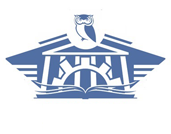 МИНИСТЕРСТВО  НАУКИ И ВЫСШЕГО ОБРАЗОВАНИЯ РОССИЙСКОЙ  ФЕДЕРАЦИИФедеральное  государственное  бюджетное  образовательное  учреждение  высшего  образования«Воронежский  государственный  технический  университет»(ФГБОУ ВО «ВГТУ», ВГТУ)394006, г. Воронеж, ул. 20-летия Октября, д. 84 Тел./факс 7 (473) 207-22-20E-mail: rector@cchgeu.ru ,    https://cchgeu.ru/ ОГРН 1033600070448, ИНН 3662020886/ КПП 366401001МИНИСТЕРСТВО  НАУКИ И ВЫСШЕГО ОБРАЗОВАНИЯ РОССИЙСКОЙ  ФЕДЕРАЦИИФедеральное  государственное  бюджетное  образовательное  учреждение  высшего  образования«Воронежский  государственный  технический  университет»(ФГБОУ ВО «ВГТУ», ВГТУ)394006, г. Воронеж, ул. 20-летия Октября, д. 84 Тел./факс 7 (473) 207-22-20E-mail: rector@cchgeu.ru ,    https://cchgeu.ru/ ОГРН 1033600070448, ИНН 3662020886/ КПП 366401001____________________________________№ ______________на №_____________на №_____________от ______________Фамилия имя отчество (полностью)Ученая степень, звание (если есть)Место работы, должностьНазвание статьиФормат участия (очно, заочно)Телефон, e-mail:Воронежский государственныйтехнический университеткандидат филологических наук,старший преподаватель кафедры русскогоязыка и межкультурной коммуникацииПаринова А.С.Россия, г. Воронеж, e-mail: anna.parinova.90@mail.ruVoronezh State Technical UniversityThe chair of Russian language andcross-cultural communicationPhD, Senior lecturerParinova A.S.Russia, Voronezh,       e-mail: anna.parinova.90@mail.ru